PAŃSTWOWA WYŻSZA SZKOŁA ZAWODOWA 
W CIECHANOWIE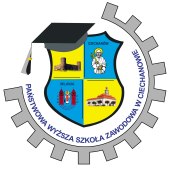 Nr sprawy: KAG.262.32.2019							 	Załącznik Nr 3 do SIWZ……………………………………………….
     nazwa i  dokładny adres Wykonawcy								………………………………………………
									miejscowość i dataOświadczenie Wykonawcy składane na podstawie art. 25a ust. 1 ustawy z dnia 29 stycznia 2004 r.  Prawo zamówień publicznych (dalej jako: ustawa Pzp), DOTYCZĄCE PRZESŁANEK WYKLUCZENIA Z POSTĘPOWANIANa potrzeby postępowania o udzielenie zamówienia publicznego modernizacji placu manewrowego pn.: „Dostawa maszyn do celów dydaktycznych dla PWSZ w Ciechanowie z podziałem na zadania”oświadczam, co następuje: OŚWIADCZENIA DOTYCZĄCE WYKONAWCY: • Oświadczam, że nie podlegam wykluczeniu z postępowania na podstawie art. 24 ust 1 pkt 12-23 ustawy Pzp. • Oświadczam, że nie podlegam wykluczeniu z postępowania na podstawie art. 24 ust. 5 pkt 1 ustawy Pzp . …………….……. (miejscowość), dnia ………….……. r. ………………………………………… (podpis) Oświadczam, że zachodzą w stosunku do mnie podstawy wykluczenia z postępowania na podstawie art. …………. ustawy Pzp (Jeżeli dotyczy: podać mającą zastosowanie podstawę wykluczenia spośród wymienionych w art. 24 ust. 1 pkt 13-14, 16-20 lub art. 24 ust. 5 ustawy Pzp, Jeżeli Nie, wpisać „Nie dotyczy”).Jednocześnie oświadczam, że w związku z ww. okolicznością, na podstawie art. 24 ust. 8 ustawy Pzp podjąłem następujące środki naprawcze: …………………………………………………………………………………………………………………………………………………………………………………… …………………..…………………………………………………………………………………………..…………………...........…………………………………………………………………………………………………………………………………………………………………………………………………………………………… ……Spełniam warunki w udziału w postępowaniu określone przez Zamawiającego w rozdziale VI SIWZ KAG.262.32.2019(miejscowość), dnia …………………. r.………………………………………… (podpis) OŚWIADCZENIE DOTYCZĄCE PODMIOTU, NA KTÓREGO ZASOBY POWOŁUJE SIĘ WYKONAWCA: 1.Oświadczam, że w celu wykazania spełniania warunków w postępowaniu powołuję się na następujące podmioty tj.: ……………………………………………………………………….…………………………………………………………………………………………..(podać pełną nazwę/firmę, adres, a także w zależności od podmiotu: NIP/PESEL, KRS/CEiDG) nie podlega/ją wykluczeniu z postępowania o udzielenie zamówienia. w następującym zakresie:…………………………………………………………………………………………………………………………………………………………………(określić odpowiedni zakres dla wskazanego podmiotu)(podać pełną nazwę/firmę, adres, a także w zależności od podmiotu: NIP/PESEL, KRS/CEiDG), w następującym zakresie: ……………………………….……………………………………………… (określić odpowiedni zakres dla wskazanego podmiotu).2. Podmiot/y, na którego/ych zasoby powołuję się w niniejszym postępowaniu, nie podlega/ją wykluczeniu z postępowania o udzielenie zamówienia na podstawie art. 24 ust. 1 pkt 13-22 ustawy Pzp oraz art. 24 ust. 5 pkt. 1 ustawy Pzp. 3. Podmiot/y, na którego/ych zasoby powołuję się w niniejszym postępowaniu, spełniają warunki udziału w postępowaniu w zakresie, w jakim powołuję się na ich zasoby. OŚWIADCZENIE DOTYCZĄCE PODANYCH INFORMACJI Oświadczam, że wszystkie informacje podane w powyższych oświadczeniach są aktualne i zgodne z prawdą oraz zostały przedstawione z pełną świadomością konsekwencji wprowadzenia zamawiającego w błąd przy przedstawianiu informacji. ........................................, dnia ................................2019 r. …………….……. (miejscowość), dnia …………………. r. ………………………………………… (podpis) OŚWIADCZENIE DOTYCZĄCE PODANYCH INFORMACJI: Oświadczam, że wszystkie informacje podane w powyższych oświadczeniach są aktualne i zgodne z prawdą oraz zostały przedstawione z pełną świadomością konsekwencji wprowadzenia zamawiającego w błąd przy przedstawianiu informacji. …………….……. (miejscowość), dnia …………………. r. ………………………………………… (podpis)